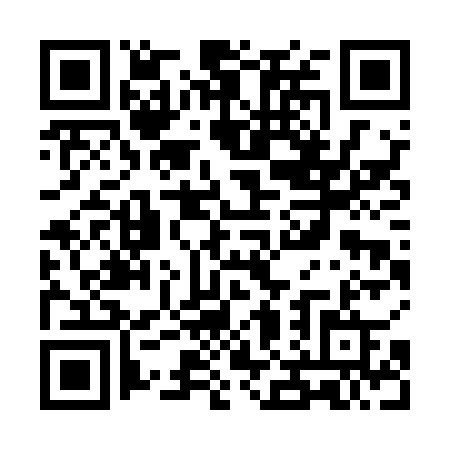 Ramadan times for High Wycombe, Buckinghamshire, UKMon 11 Mar 2024 - Wed 10 Apr 2024High Latitude Method: Angle Based RulePrayer Calculation Method: Islamic Society of North AmericaAsar Calculation Method: HanafiPrayer times provided by https://www.salahtimes.comDateDayFajrSuhurSunriseDhuhrAsrIftarMaghribIsha11Mon4:534:536:2512:134:066:026:027:3412Tue4:514:516:2312:134:076:036:037:3513Wed4:494:496:2112:124:096:056:057:3714Thu4:464:466:1912:124:106:076:077:3915Fri4:444:446:1612:124:126:086:087:4116Sat4:424:426:1412:124:136:106:107:4317Sun4:394:396:1212:114:146:126:127:4518Mon4:374:376:0912:114:166:146:147:4619Tue4:344:346:0712:114:176:156:157:4820Wed4:324:326:0512:104:186:176:177:5021Thu4:294:296:0312:104:206:196:197:5222Fri4:274:276:0012:104:216:206:207:5423Sat4:244:245:5812:094:226:226:227:5624Sun4:224:225:5612:094:246:246:247:5825Mon4:194:195:5312:094:256:256:258:0026Tue4:164:165:5112:094:266:276:278:0227Wed4:144:145:4912:084:286:296:298:0428Thu4:114:115:4612:084:296:306:308:0629Fri4:094:095:4412:084:306:326:328:0830Sat4:064:065:4212:074:316:346:348:1031Sun5:035:036:401:075:337:367:369:121Mon5:015:016:371:075:347:377:379:142Tue4:584:586:351:065:357:397:399:163Wed4:554:556:331:065:367:417:419:184Thu4:534:536:311:065:387:427:429:205Fri4:504:506:281:065:397:447:449:236Sat4:474:476:261:055:407:467:469:257Sun4:454:456:241:055:417:477:479:278Mon4:424:426:221:055:427:497:499:299Tue4:394:396:191:055:447:517:519:3110Wed4:364:366:171:045:457:527:529:33